Dear Parents,Tuesday, April 14, the video provides guidance from the homework given on Monday, April 13.Here is the link: https://cobbk12org-my.sharepoint.com/:v:/g/personal/john_white_cobbk12_org/EaeTRjIaMoBCr25DBbmFa0oB4Ne5PzwHRHfZqprve67gyQ?e=KRQgpbWednesday, April 15, we will begin geometric sequences (a new lesson).The following concept was covered Monday, April 13:Arithmetic SequenceAn arithmetic sequence is a sequence in which the pattern of the sequence is being added or subtracted. In other words, the numbers are close together and the difference (difference means subtract) of the consecutive terms is constant. This constant difference is called the common difference and is denoted by d. If the numbers in the list are increasing, then d will be positive. If the numbers in the list are decreasing, then d will be negative.                    The nth term of an arithmetic sequence with first term                    and common difference d is given by: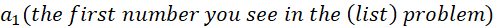 =  + d( n – 1 )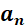 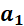 Only plug in numbers for d and the first term in the sequence. In this formula, d stands for the common difference. To find d, calculate the following: second term minus the first term.To find a specific term, just plug in the number of the term that is being asked. For example, to find the 20th then plug in 20 for n.Steps to writing a rule for the nth term of the arithmetic sequence and finding a specific term:First, find  and d and plug these into the appropriate place in the formula.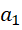 Then distribute and combine like termsTo find a specific term just plug in the number of the term you are looking forExample 1:  7, 4, 1, - 2, - 5, …D= second number – first number= 4 – 7 = - 3 (d is negative because counting backwards)                                                                         1 – 4 = - 3                                                                       -2 – 1 = - 3                                                                        -5 - - 2= - 3 = 7= 7 + - 3(n – 1)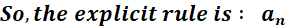 If distribute the – 3, then = 7 + - 3n + 3. Now combine like terms of 7 and 3= - 3n + 10If finding the 11th term, then this means n = 11: So, make a substitution (everywhere there is an n, replace it with 11So:  = 7 + - 3 (11 – 1)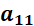  = - 23Recursive Rule:  = 7                             =  + d so =  + - 3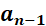 Example 2: 4, 6, 8, 10, 12, …D= second number – first number= 6 – 4 = 2 (d is positive because counting forwards)                                                                 8 – 6 = 2                                                                 10 – 8 = 2                                                                 12 – 10 = 2 = 4= 4 + 2(n – 1)If distribute the 2, then = 4 + 2n - 2. Now combine like terms of 4 and -2= 2n + 2If finding the 15th term, then this means n = 15: So, make a substitution (everywhere there is an n, replace it with 11So:  = 4 + 2 (15 – 1)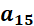  = 32Recursive Rule:  = 4                             =  + d so =  + 2Please do not hesitate to email us with questions or concerns.Have a blessed evening!Thanks,Mrs. CrawfordSprayberry High SchoolSpecial Education Teacher